HOLLY PARK NURSERY PRICING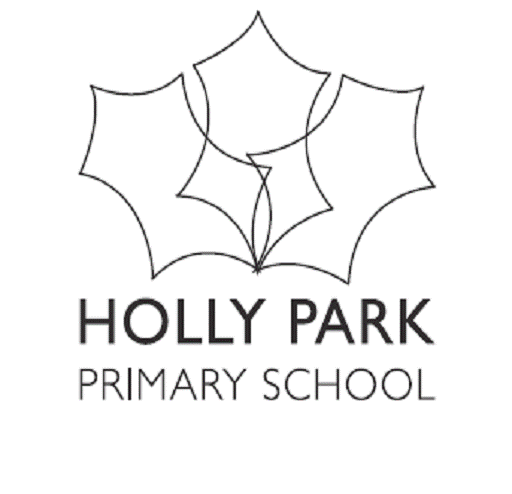 Nursery sessions are based on £7.50 per hour7.45 – 8.45BreakfastMust be paid for if wanted£7.508.45- 11.45Morning SessionFree as part of 15 hours or 30 hoursCan be paid for as an extra if space is available at £22.5011.45 – 12.45LunchMust be paid for if wanted(30 hours children have priority)£7.50+ cooked lunch at £2.34Children can bring packed lunch or go home12.45- 3.45Afternoon SessionFree as part of 15 hours or 30 hoursCan be paid for as an extra if space is available at £22.503.45 – 6.00NurseryAfter School ClubMust be paid for if wanted£16.90 (nursery)+ meal at £2.34Children can bring packed tea3.30-6.00ReceptionAfter School ClubMust be paid for if wanted£18.75 (reception) + meal at £2.34Children can bring packed tea